15 июля 2020 года № 4-4/673О предоставлении отсрочки по внесению платы по договорам на установку и эксплуатацию рекламных конструкций на территории городского округа город Стерлитамак Республики БашкортостанВо исполнение плана дополнительных мер по повышению устойчивости экономики Республики Башкортостан с учётом внешних факторов, в том числе связанных с распространением новой коронавирусной инфекции, утверждённого распоряжением Главы Республики Башкортостан от 1 июня 2020 года № РГ-153, в соответствии с Федеральным законом от 06.10.2003 №131-ФЗ «Об общих принципах организации местного самоуправления в Российской Федерации», руководствуясь Уставом городского округа город Стерлитамак Республики Башкортостан Совет городского округа город Стерлитамак Республики Башкортостан, РЕШИЛ:1. Установить, что владельцам рекламных конструкций, находящихся на земельных участках независимо от форм собственности, а также на зданиях или ином недвижимом имуществе, которые находятся в собственности Республики Башкортостан или муниципального образования городской округ город Стерлитамак Республики Башкортостан по договору(ам) на установку и эксплуатацию рекламных конструкций на территории городского округа город Стерлитамак Республики Башкортостан, предоставляется отсрочка по внесению платы за период с 1 апреля 2020 года по 30 сентября 2020 года, со сроком оплаты не позднее 30 декабря 2020 года, без начисления пени. Отсрочка предоставляется владельцам рекламных конструкций, подавшим заявление о предоставлении отсрочки внесения платы по договорам на установку и эксплуатацию рекламных конструкций на территории городского округа город Стерлитамак Республики Башкортостан. 2. Установить, что заявления о предоставлении отсрочки внесения платы по договорам на установку и эксплуатацию рекламных конструкций на территории городского округа город Стерлитамак Республики Башкортостан должны подаваться в администрацию городского округа город Стерлитамак Республики Башкортостан по форме согласно приложению к настоящему решению с использованием услуг почтовой связи или с использованием электронной почты по адресу: adm59bashkortostan.ru.3. Установить, что срок рассмотрения и направления ответа на заявление о предоставлении отсрочки по внесению платы составляет десять рабочих дней с момента регистрации заявления в администрации городского округа город Стерлитамак Республики Башкортостан.4. Настоящее решение подлежит опубликованию в газете «Стерлитамакский рабочий» и размещению на официальном сайте администрации городского округа город Стерлитамак Республики Башкортостан в сети «Интернет» (www.sterlitamakadm.ru).5. Контроль за исполнением настоящего решения возложить на заместителя главы администрации городского округа город Стерлитамак Республики Башкортостан по инвестициям, развитию предпринимательства и потребительского рынка. Председатель Совета городского округа город Стерлитамак Республики Башкортостан								А.А. ШиряевПриложение к решению Совета городского округа город Стерлитамак Республики Башкортостан от «___»_________ №  _____Главе администрации городского округа город Стерлитамак Республики Башкортостан В.И. Куликову ЗАЯВЛЕНИЕо предоставлении отсрочки по внесению платыПрошу предоставить отсрочку по внесению платы по договору(ам) на установку и эксплуатацию рекламных конструкций на территории городского округа город Стерлитамак Республики Башкортостан за период с 1 апреля 2020 года по 30 сентября 2020 года ________________________________________________________________________ (полное наименование организации, индивидуального предпринимателя, ИНН/КПП)________________________________________________________________________ ________________________________________________________________________ (E-mail, телефон, почтовый адрес организации, индивидуального предпринимателя)________________________________________________________________________ ________________________________________________________________________ (полные реквизиты договора(ов)________________________________________________________________________ ________________________________________________________________________ (E-mail, телефон, адрес организации, индивидуального предпринимателя для направления ответа на заявление)________________________________________________________________________ на условиях, предусмотренных решением Совета городского округа города Стерлитамак Республики Башкортостан «О предоставлении отсрочки по внесению платы по договорам на установку и эксплуатацию рекламных конструкций на территории городского округа город Стерлитамак Республики Башкортостан» и обязуюсь произвести оплату отсроченной суммы не позднее 30 декабря 2020 года. Подписывая заявление, подтверждаю актуальность и достоверность указанных данных. _________________________________________			________________ (подпись руководителя организации)						 (дата)М.П. 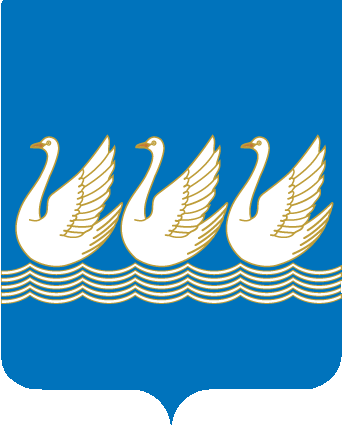 Башkортостан РеспубликаhыСтeрлетамаk kалаhыkала округыСоветы453100, Стeрлетамаk,Октябрь проспекты, 32тел. 24-16-25, факс 24-15-74Республика БашкортостанСОВЕТгородского округагород Стерлитамак453100, Стерлитамак, проспект Октября, 32тел. 24-16-25, факс 24-15-74                  KАРАР            РЕШЕНИЕ